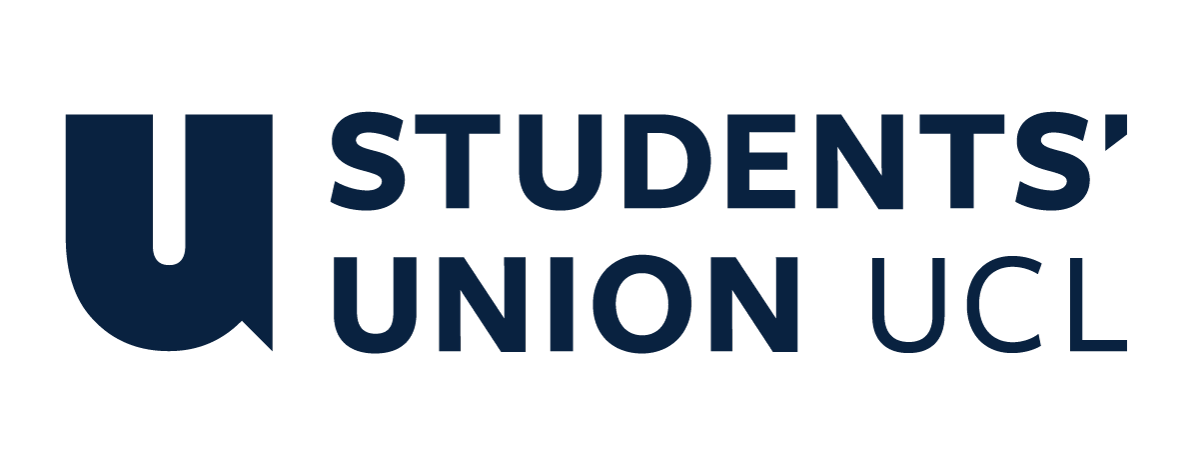 The Constitution of Students’ Union UCL CLUB/SOCIETY NAME: MEDLIFE society NameThe name of the club/society shall be Students’ Union UCL MEDLIFE society .The club/society shall be affiliated to Students’ Union UCL.Statement of IntentThe constitution, regulations, management and conduct of the club/society shall abide by all Students’ Union UCL policy, and shall be bound by the Students’ Union UCL Memorandum & Articles of Association, Byelaws, Club and Society Regulations and the club and society procedures and guidance – laid out in the ‘how to guides’.The club/society stresses that it abides by Students’ Union UCL Equal Opportunities Policies, and that club/society regulations pertaining to membership of the club/society or election to the club/society shall not contravene this policy.The Club and Society Regulations can be found on the following webpage: http://studentsunionucl.org/content/president-and-treasurer-hub/rules-and-regulations.The Society CommitteePresidentThe president’s primary role is laid out in section 5.7 of the Club and Society Regulations.You may add specific details to the job description of your president if you wish. TreasurerThe treasurer’s primary role is laid out in section 5.8 of the Club and Society Regulations.You may add specific details to the job description of your treasurer if you wish. Welfare OfficerThe welfare officer’s primary role is laid out in section 5.9 of the Club and Society Regulations.You may add specific details to the job description of your welfare officer if you wish. Volunteering Officer3.4 This person will need to find and organise a regular volunteering opportunity within the community for the society to give back locally and keep members engaged throughout the semester.Fundraising Officer3.5 This person will plan and organise fundraising events in detail throughout the year to raise money for the MEDLIFE organisation. These events may be collaborations with other UCL societies or with societies from other universities. This person will also work with the treasurer to keep track of the society’s income and expenditure from society events or donations to MEDLIFE.Marketing and Recruitment Officer3.6 This person will be in charge of running all of our social media accounts (e.g. Facebook, Instagram) and will be heavily involved in the recruitment of new members. This means that they should be able to motivate and inspire others to join the MEDLIFE, as well as grow the MEDLIFE presence at UCLManagement of the club/society shall be vested in the club/society committee which will endeavour to meet regularly during term time (excluding UCL reading weeks) to organise and evaluate club/society activities.The committee members shall perform the roles as described in section 5 of the Students’ Union UCL Club and Society Regulations.Committee members are elected to represent the interests and well-being of club/society members and are accountable to their members. If club/society members are not satisfied by the performance of their representative officers they may call for a motion of no-confidence in line with the Students’ Union UCL Club and Society Regulations.Terms, Aims and ObjectivesThe club/society shall hold the following as its aims and objectives.The club/society shall strive to fulfil these aims and objectives in the course of the academic year as its commitment to its membership.The core activities of the club/society shall be: 4.3.1 To organise, plan and attend MEDLIFE’s Service LearningTrip(s) either as a group or to assist individuals in attending such trips. The destination of such a trip would be to one of the 4locations across the following countries: Peru, Ecuador, Tanzaniaor Nicaragua. 4.3.2 To help and support members in their fundraising for the SLT by organising socials and fundraising events which may be in conjunction with other societies and/or universities.4.3.3 To raise awareness through education about the significance of international development, and aid social inequality alongside the issues surrounding global health and education. This will be achieved through talks (panel/speaker events) or workshops from external speakers.In addition, the club/society shall also strive to organise other activities for its members where possible: 4.4.1 To organise local volunteering opportunities in London that are related to MEDLIFE’s aims and objectives.4.4.2 To grow the society within UCL to ensure its continual success in engaging students with international development and as a result become a beneficial resource for low-income families everywhere.This constitution shall be binding on the club/society officers, and shall only be altered by consent of two-thirds majority of the full members present at a club/society general meeting. The Activities Executive shall approve any such alterations. This constitution has been approved and accepted as the Constitution for the Students’ Union UCL MEDLIFE society . By signing this document the president and treasurer have declared that they have read and abide by the Students’ Union UCL Club and Society Regulations.President name:Kundai mbelengwa President signature:K.MDate:3 August 2023Treasurer name:Hannah PeltierTreasurer signature:H.PDate:9 August 2023